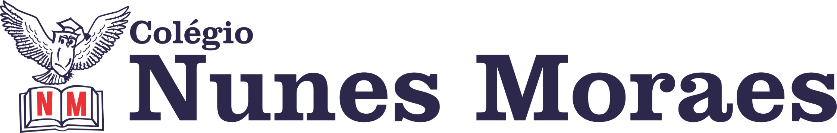 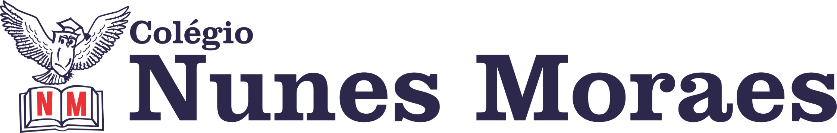 DIA: 23 DE JUNHO DE 2020 - 2°ANO E.F1ªAULA: PORTUGUÊS Componente Curricular: • Língua Portuguesa: Produção textual.Objeto de Conhecimento: Leitura/escuta: Conto • Análise linguística/semiótica: Adjetivo (conceito) • Emprego de NH, LH e CH • Produção de textos: Passatempo • Práticas de oralidade: Declamação.Aprendizagens Essenciais: Ler e compreender o conto, reconhecendo os elementos da narrativa e seu caráter literário (EF15LP15, EF15LP16, EF02LP26 e EF02LP28). • Perceber ritmo e rima em poemas (EF12LP18 e EF12LP19). • Planejar e produzir caça-palavras com a mediação do professor e realizando revisão e edição ao longo do processo de produção (EF15LP05, EF15LP06, EF15LP07 e EF02LP01). • Empregar LH, NH e CH corretamente na escrita de palavras (EF02LP04). • Identificar palavras que qualificam os substantivos, estabelecendo concordância em gênero e número (competência 7 da BNCC).Olá, querido(a) aluno(a)! Hoje, você vai estudar usando um roteiro de estudo. Mas o que é um roteiro de estudo? É um passo a passo pensado para te auxiliar a estudar o assunto de uma maneira mais organizada. Link da aula: https://youtu.be/iCOOlenUXugFique ligado!  O roteiro a seguir é baseado no modelo de ensino à distância, em que você vai estudar usando ferramentas digitais, como podcast, ambiente virtual, WhatsApp entre outras ferramentas que forem indicadas.  Passo 1:  Vamos estudar sobre caça-palavras.Passo 2: Meu amor, fique bastante atento as explicações de sua professora em sua vídeo aula. Ela irá explicar como produzir um caça-palavras. Seguindo a metodologia de seu livro de Português páginas: 79 e 80.  Passo 4: A produção do caça-palavras será escrita na página:145 (anexo 5).OBS: Não é necessário passar a limpo na página: 147.Capriche meu amor!Não esqueçam que hoje às 10:30 temos um encontro marcado no aplicativo MEET. Trabalharemos a leitura compartilhada do nosso paradidático “ Com jeito de Pai”.2ªAULA: INGLÊS Componente Curricular: Língua InglesaOlá, querido(a) aluno(a)!Hoje, você vai estudar usando um roteiro de estudo. Mas o que é um roteiro de estudo? É um passo a passo pensado para te auxiliar a estudar o assunto da aula em vídeo de uma maneira mais organizada. Fique ligado!O roteiro a seguir é baseado no modelo de ensino à distância, em que você vai estudar usando seu livro de inglês, aula em vídeo e WhatsApp.Link da aula: https://youtu.be/oKQt3V5QTGo91 a 95 – atividades do capítulo 8.3ªAULA: EXTRALink da aula: https://youtu.be/ytAPsEGgghgOlá aluno! Hoje você vai estudar usando um roteiro de estudo. Mas o que é um roteiro de estudo? É um passo a passo pensado para te auxiliar a estudar o assunto da aula em vídeo de uma maneira mais organizada. Fique ligado! Passo 01 – Procure um espaço amplo. Vista uma roupa confortável e leve. Use tênis.Passo 02- Os exercícios de hoje serão feitos em dupla, convide alguém próximo a você! Deixe próximo dois cabos de vassoura, papel para desenhar e caneta.Passo 03 – Tenha ao lado uma garrafinha com água.Não se preocupe se não conseguir realizar todos os exercícios. Faça no seu ritmo. Próxima aula vamos aproveitar o final de mês de junho e fazer atividades que lembrem as festas juninas? Coloquem a roupa xadrez, acessórios juninos e vamos lá! Precisaremos para a próxima aula dos seguintes materiais: laranja,  latas, limão, papel (de caderno) ,colher, copo e meias.